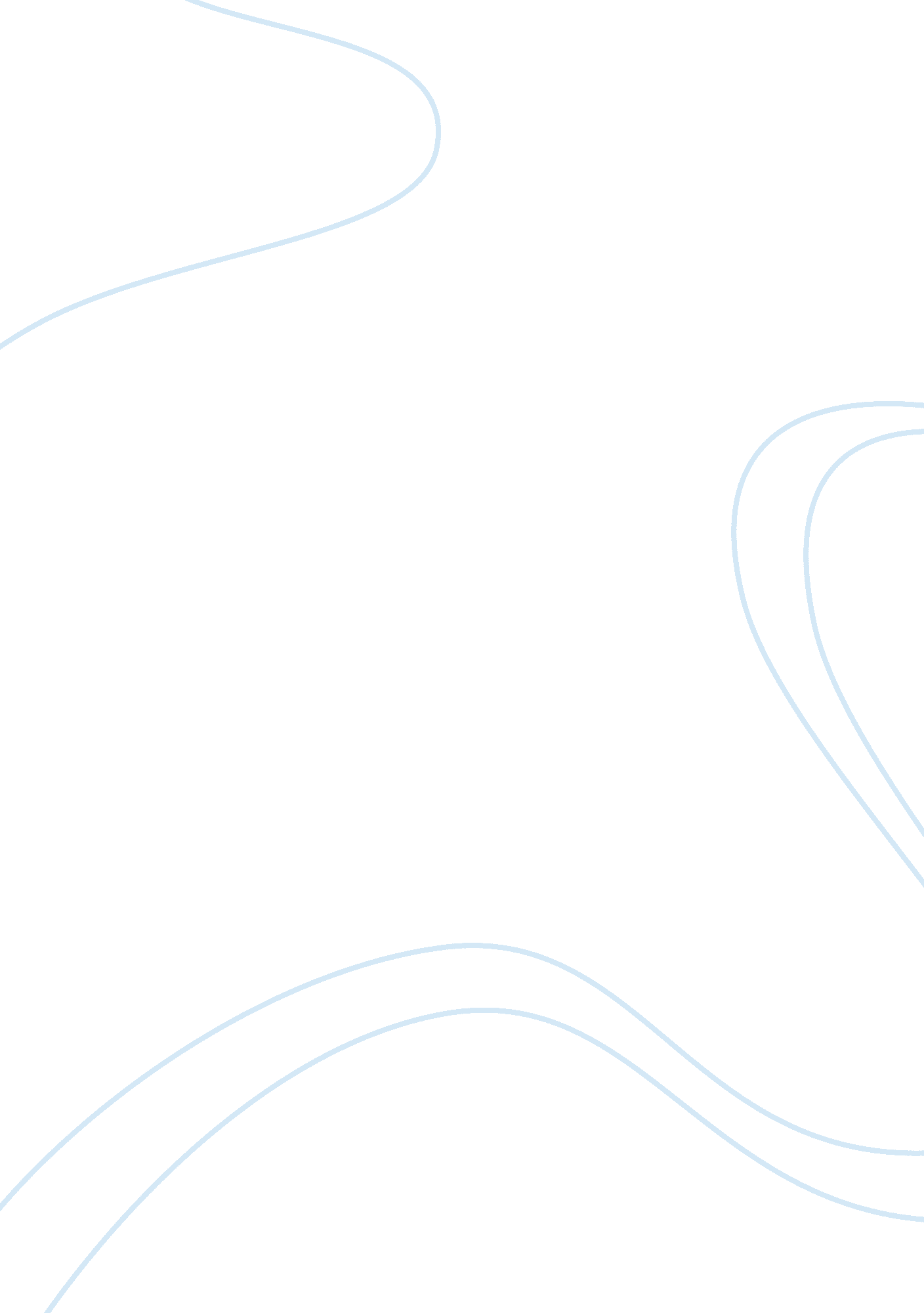 The benefits of technological learning programsEducation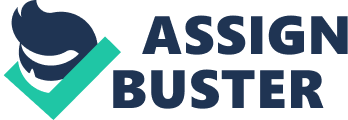 ﻿The Benefits of Technological Learning Programs 
In the present world, use of technology has become extremely important in every field of life. In case of education, technology has brought up considerable changes and developments in the educational sector of every country. The scope of benefits of technological learning programs for classrooms is considerably wide not only for the learning skills of students but also for the educational quality of schools. In the United States, a very large number of public schools have started to implement technology enhanced learning (TEL) programs for students to improve their academic performances. The use of technology enhanced learning programs is very effective for the K-12 level students as it not only builds their interest in learning but also helps them adapt to the interactive learning environment. The use of quality-based TEL programs improves the learning experience of students and makes them able to explore knowledge with all available resources. All of this eventually results in enhancing the academic performance of students in classrooms and in exams. 
The main reason behind the implementation of technology learning programs in schools is to help students in receiving knowledge in an interactive way. Technology not only assists teachers in delivering knowledge effectively but also helps students in adapting to the needs of professional life where use of technology is extremely important to manage business processes. Therefore, the use of technology enhanced learning programs in public schools is critical for students not only to improve their learning skills but also to adapt successfully to the rapidly changing professional work environment. 